WZÓR UMOWY nr ……………………..zawarta w Warszawie w dniu …………………. r. pomiędzy:Miastem Stołecznym Warszawa z siedzibą w Warszawie (00-950), Plac Bankowy 3/5, 
NIP: 5252248481, REGON: 015259640, zwanym dalej „Zamawiającym”, reprezentowanym przez:……………………….. – ………………………. na podstawie pełnomocnictwa ………………………….. nr …………………… z dnia …………………….. r.a ……………………… z siedzibą w Warszawie (………… kod) przy ul. …………………….., nr wpisu do rejestru przedsiębiorców KRS: ………….., o kapitale zakładowym w wysokości …………….. zł w całości wpłaconym, NIP: ………………, REGON: ……………., zwanym dalej „Wykonawcą”, reprezentowanym przez: …………… – ……………………….. zwanymi również z osobna „Stroną” lub łącznie „Stronami”.Niniejsza umowa zostaje zawarta w wyniku postępowania o zamówienie publiczne w trybie przetargu nieograniczonego nr ……../PN/2022 na podstawie art. 132 i nast. ustawy z dnia 11 września 2019 r. Prawo zamówień publicznych (Dz. U. z 2021 r., poz. 1129 z późn. zm.), dalej jako „ustawa Pzp”.§ 1.[Przedmiot umowy]Zamawiający powierza, a Wykonawca przyjmuje do wykonania następujące prace: dostawa, sadzenie oraz roczna pielęgnacja bylin, roślin cebulowych oraz krzewów na terenie m.st. Warszawy zlokalizowanych w dzielnicy/ach………………….. w pasach drogowych/ wzdłuż cieków wodnych, administrowanych przez Zarząd Zieleni m.st. Warszawy.Zakres prac i ceny jednostkowe określa załącznik nr 1 do umowy.Warunki techniczne realizacji umowy, parametry jakościowe materiału roślinnego oraz zasady wykonywania prac wraz z przewidywanymi terminami realizacji prac określa załącznik nr 2 do umowy.Zestawy roślin określa załącznik nr 3 do umowy (załącznik nr 3.1 dla bylin oraz załącznik nr 3.2 dla roślin cebulowych).Lokalizacje z projektami graficznymi obsadzeń określa załącznik nr 4 do umowy.Potwierdzenie wniesienia zabezpieczenia stanowi załącznik nr 5 do umowy.Kopia polisy OC stanowi załącznik nr 6 do umowy.Wykaz pracowników stanowi załącznik nr 7 do umowy.§ 2.[Okres realizacji umowy]Umowa obowiązuje do dnia 30.09.2023 roku, przy czym Wykonawca:dostarczy i posadzi materiał roślinny według projektów graficznych w okresie od dnia 15.09.2022 roku do dnia 31.10.2022 roku – dotyczy bylin, krzewów w pojemnikach, pnączy i roślin cebulowych,dostarczy i posadzi materiał roślinny według projektów graficznych w okresie od 3.10.2022 roku do 18.11.2022 roku – dotyczy krzewów z gołym korzeniem.zobowiązany jest do pielęgnacji posadzonego materiału roślinnego od dnia 1.03.2023 roku do dnia 30.09.2023 roku.§ 3.[Warunki wykonania umowy]W przypadku wystąpienia warunków atmosferycznych uniemożliwiających wykonanie nasadzeń, Wykonawca zobowiązany jest do zabezpieczenia i przechowywania materiału przeznaczonego do nasadzeń do czasu ustania tych warunków.W przypadku zaistnienia okoliczności obiektywnych, niezależnych od Zamawiającego a polegających m.in. na prowadzeniu prac związanych z budową infrastruktury podziemnej, przebudową ulic, budową ścieżek rowerowych itp., Zamawiający, bez konieczności zmiany umowy, zastrzega sobie prawo do prawo do zmniejszenia zakresu zleconych prac określonych w załączniku nr 1 do umowy, nie więcej jednak niż o 20% łącznej wartości wynagrodzenia brutto określonego w § 6 ust. 1. Zmiana ta nie stanowi zmiany umowy i nie wymaga sporządzenia aneksu. O powyższych zmianach Zamawiający powiadomi Wykonawcę pisemnie. Wykonawca zrzeka się wszelkich roszczeń z tego tytułu.Wykonawca zobowiązuje się w ramach wykonywanej umowy do całkowitego wyeliminowania stosowania dmuchaw podczas prowadzonych prac przy wykonywaniu umowy.Zamawiający jest uprawniony do dokonywania kontroli w czasie realizacji umowy, z zastrzeżeniem, że kontrola materiału roślinnego odbywać się będzie w miejscu jego składowania przed rozwiezieniem w wyznaczone miejsce nasadzenia. Kontrola w miejscu składowania nie jest równoznaczna z odbiorem materiału roślinnego. Z kontroli Zamawiający sporządzi jednostronny protokół, do którego postanowienia ust. 9 poniżej stosuje się odpowiednio.Prawidłowe wykonanie prac objętych umową potwierdzone zostanie w jednostronnych protokołach odbioru, oddzielnych dla każdej dzielnicy, przy czym:odbiór prac polegających na wykonaniu sadzenia materiału roślinnego odbędzie się do dnia 25.11.2022 roku;odbiór końcowy odbędzie do dnia 9.10.2023 r. Wykonawca zobowiązany jest do przygotowania roślin do odbioru końcowego zgodnie z warunkami realizacji zamówienia określonymi w załączniku nr 2 do umowy.Wszelkie nieprawidłowości w wykonaniu umowy stwierdzone zostaną w negatywnym protokole kontroli lub negatywnym protokole odbioru stanowiącymi podstawę do naliczenia kar umownych.Wykonawca udziela gwarancji jakości na posadzony materiał roślinny od dnia spisania protokołu odbioru, o którym mowa w ust. 5 pkt 1) powyżej do 30.09.2023 roku.Wykonawca w ramach gwarancji zobowiązany jest do nieodpłatnej wymiany materiału roślinnego niezgodnego z taksonem, obumarłego lub w złej kondycji zdrowotnej na wolny od wad. Materiał roślinny obumarły lub w złej kondycji zdrowotnej musi zostać usunięty w terminie 7 dni od daty podpisania protokołu stwierdzającego powyższy stan. W protokole Zamawiający wskaże gatunek, ilość i lokalizację obumarłego materiału roślinnego lub w złej kondycji zdrowotnej. Protokół stanowić będzie wezwanie Wykonawcy do wymiany wadliwego materiału roślinnego w terminie nie dłuższym niż 14 dni od dnia spisania protokołu lub w innym wyznaczonym przez Zamawiającego terminie. Wykonawcy nie przysługuje dodatkowe wynagrodzenie za wymianę obumarłego materiału roślinnego. W razie zwłoki w wymianie materiału roślinnego Zamawiający - po uprzednim wezwaniu Wykonawcy i wyznaczeniu mu terminu – może powierzyć wymianę wadliwego materiału roślinnego osobie trzeciej i obciążyć kosztami Wykonawcę, naliczając jednocześnie karę umowną zgodnie z § 8 ust. 1 pkt 5.Zamawiający każdorazowo sporządzi jednostronny protokół odbioru i niezwłocznie prześle go Wykonawcy na adres e-mail ………………. W przypadku stwierdzenia w trakcie odbioru nieprawidłowości,  załącznikiem do protokołu będą dowody potwierdzające stwierdzone nieprawidłowości.  Wykonawca w terminie 3 dni roboczych (przez „dzień roboczy” rozumie się każdy dzień od poniedziałku do piątku, z zastrzeżeniem dni ustawowo wolnych od pracy) od daty otrzymania protokołu, o którym mowa powyżej, może zgłosić zastrzeżenia do protokołu, przesyłając je Zamawiającemu na adres e-mail ……………………….§ 4.[Opcja] Zamawiający przewiduje możliwość skorzystania w okresie obowiązywania umowy z opcji, w ramach której Zamawiający może zlecić Wykonawcy wykonanie prac wskazanych w załączniku nr 1 do umowy, w ilości nieprzekraczającej 30% wartości umowy brutto określonej w § 6 ust. 1, na warunkach określonych w umowie i w cenach jednostkowych zgodnie z załącznikiem nr 1 do umowy.Realizacja opcji będzie każdorazowo przebiegać w następujący sposób:Zamawiający poinformuje Wykonawcę o woli skorzystania z opcji pisemnie w czasie trwania Umowy;Zamawiający wraz z informacją, o której mowa w pkt 1) przekaże pisemne polecenie wykonania wskazując zakres prac zleconych, termin ich wykonania oraz/lub projekt graficzny nasadzeń;Wykonawca zrealizuje wskazany zakres prac na warunkach określonych w Umowie i w cenie wynikającej z oferty.Zamawiający może skorzystać z opcji w razie zaistnienia takiej potrzeby i pod warunkiem posiadania odpowiednich środków finansowych w budżecie.Nieskorzystanie przez Zamawiającego z opcji nie wymaga podania przyczyn i nie stanowi podstawy do jego odpowiedzialności z tytułu niewykonania lub nienależytego wykonania umowy.Przed wdrożeniem każdego z poszczególnych zamówień objętych opcją Wykonawca wniesie zabezpieczenie należytego wykonania umowy stanowiące 5% wynagrodzenia brutto za wykonanie uruchomionej opcji.Wykonawca wykona zamówienie objęte opcją za wynagrodzeniem, którego wysokość nie przekroczy łącznie kwoty ………………………………. zł brutto (słownie złotych: …………………………………….., …/100).Postanowienia umowy w przypadku skorzystania z opcji będzie się stosować odpowiednio.§ 5 [Zabezpieczenie należytego wykonania umowy]Wykonawca przed zawarciem umowy wniósł zabezpieczenie należytego wykonania umowy w kwocie: ……… (słownie złotych: ………………… …./100), stanowiącej 5% kwoty wynagrodzenia Wykonawcy brutto, o której mowa w § 6 ust. 1, w formie: ………………. Potwierdzenie wniesienia zabezpieczenia stanowi załącznik nr 5 do Umowy.Beneficjentem zabezpieczenia należytego wykonania umowy jest Zamawiający, w ramach którego działa Zarząd Zieleni m.st. Warszawa.Koszty zabezpieczenia należytego wykonania umowy ponosi Wykonawca.Wykonawca jest zobowiązany zapewnić, aby zabezpieczenie należytego wykonania umowy zachowało moc wiążącą w okresie wykonywania umowy. Wykonawca jest zobowiązany do niezwłocznego informowania Zamawiającego o faktycznych lub prawnych okolicznościach, które mają lub mogą mieć wpływ na moc wiążącą zabezpieczenia należytego wykonania umowy oraz na możliwość i zakres wykonywania przez Zamawiającego praw wynikających z zabezpieczenia.Wniesione zabezpieczenie służy zabezpieczeniu i pokryciu roszczeń Zamawiającego z tytułu niewykonania lub nienależytego wykonania umowy, w tym usunięcia wad w okresie gwarancji jakości, i zostanie zwrócone w terminie 30 (trzydziestu) dni od uznania należytego wykonania umowy i przyjęcia przedmiotu umowy przez Zamawiającego jako należycie wykonanego, tj. odebranego w formie protokołu odbioru końcowego, o którym mowa w § 3 ust. 5 pkt 2.W trakcie realizacji umowy Wykonawca może dokonać zmiany formy zabezpieczenia należytego wykonania umowy na jedną lub kilka form, o których mowa w przepisach ustawy Pzp, pod warunkiem, że zmiana formy zabezpieczenia zostanie dokonana z zachowaniem ciągłości zabezpieczenia i bez zmniejszenia jego wysokości. Zabezpieczenie należytego wykonania umowy pozostaje w dyspozycji Zamawiającego 
i zachowuje swoją ważność na czas określony w umowie.Zabezpieczenie wnoszone w pieniądzu Wykonawca wpłaca przelewem na rachunek bankowy Zamawiającego w Banku Handlowym w Warszawie S.A. Rachunek sum depozytowych Zarządu Zieleni m.st. Warszawy nr 91 1030 1508 0000 0005 5110 7035.Dowód wniesienia zabezpieczenia należytego wykonania Umowy w pieniądzu musi zawierać w rubryce „tytułem” sformułowanie ze zwrotem: „Dostawa, sadzenie oraz roczna pielęgnacja bylin, roślin cebulowych oraz krzewów na terenie m.st. Warszawy – „Część ……. nr sprawy ……/PN/2022 rejon ogrodniczy nr……………./ wzdłuż cieków wodnych” i należy go przedstawić przed podpisaniem Umowy.Jeżeli nie zajdzie powód do realizacji zabezpieczenia w całości lub w części, podlega ono zwrotowi Wykonawcy na warunkach określonych w niniejszym paragrafie i ustawie Pzp.W przypadku przedłużenia czasu realizacji przedmiotu umowy, niezależnie od przyczyn tego wydłużenia, lub zwiększenia wysokości wynagrodzenia określonego w § 6 ust. 1 o więcej niż 10%, Wykonawca ma obowiązek na co najmniej 7 dni przed zawarciem aneksu do umowy przedstawić Zamawiającemu stosowny aneks do gwarancji/poręczenia albo nową gwarancję/poręczenie lub wpłacić odpowiednie zabezpieczenie w gotówce, gwarantujące zachowanie ciągłości i wysokości zabezpieczenia. W przypadku gdy nie zostanie wniesione zabezpieczenie gwarantujące zachowanie ciągłości i wysokości zabezpieczenia należytego wykonania umowy, Zamawiający w celu zabezpieczenia roszczeń wynikających z umowy zatrzyma należną kwotę zabezpieczenia z tego tytułu poprzez potrącenie jej z najbliższej płatności za fakturę Wykonawcy.§ 6 [Wynagrodzenie. Terminy zapłaty]Za prawidłowe wykonanie prac w okresie obowiązywania umowy Zamawiający zapłaci Wykonawcy wynagrodzenie brutto nie wyższe niż: ………………… zł (słownie złotych: ………………………………., …../100)Wynagrodzenie będzie płatne miesięcznie, po zakończeniu danego miesiąca realizacji prac pielęgnacyjnych wykonywanych w 2023 r, przy czym w 2022 roku po wykonaniu nasadzeń zgodnie z § 3 ust. 5 pkt 1 wynagrodzenie będzie płatne jednorazowo po ich zakończeniu, zgodnie z cenami jednostkowymi określonymi w załączniku nr 1 do umowy. W przypadku osiągnięcia wysokości środków, o których mowa w ust. 1, przed datą określoną
w § 2 ust. 1 zdanie wstępne, umowa ulega automatycznemu rozwiązaniu bez składania w tym względzie dodatkowych oświadczeń, a Wykonawca zrzeka się wszelkich roszczeń z tego tytułu.Odbiór prac odbywa się ostatniego dnia miesiąca, a w przypadku gdy wypada on w dzień wolny od pracy, pierwszego dnia roboczego miesiąca następnego.Podstawą do wystawienia faktury będzie kosztorys powykonawczy, obejmujący rzeczywiste obmiary robót i ceny jednostkowe prac określone w załączniku nr 1 do umowy oraz jednostronny protokół odbioru sporządzony przez przedstawiciela Zamawiającego, z uwzględnieniem postanowień 
§ 3 ust. 5. Wykonawca sporządzi kosztorys i niezwłocznie prześle go Zamawiającemu na adres: …………………. Zamawiający w terminie 3 dni roboczych od daty otrzymania kosztorysu, o którym mowa powyżej, może zgłosić zastrzeżenia do kosztorysu, przesyłając je Wykonawcy na adres e-mail ………………... . Forma kosztorysu oraz jego treść musi zostać zaakceptowana przez Zamawiającego przed wystawieniem faktury. Wykonawca za prawidłowo wykonane i odebrane protokolarnie prace wystawi, w terminie określonym w obowiązujących przepisach prawnych, fakturę zawierającą wszystkie wydatki i nakłady związane z wykonaniem umowy. Płatność wynagrodzenia należnego Wykonawcy dokonana będzie przez Zamawiającego w terminie 21 dni od daty wpływu lub złożenia w kancelarii Zamawiającego prawidłowo wystawionej faktury albo przesłania ustrukturyzowanej faktury elektronicznej za pośrednictwem Platformy Elektronicznego Fakturowania (PEF), o której mowa w ustawie z dnia 9 listopada 2018 r. o elektronicznym fakturowaniu w zamówieniach publicznych, koncesjach na roboty budowlane lub usługi oraz partnerstwie publiczno-prywatnym (Dz.U. z 2020 r. poz. 1666) albo otrzymania faktury elektronicznej w formacie pdf na adres e-mail Zamawiającego: kontakt@zzw.waw.pl. Datą zapłaty jest data obciążenia rachunku bankowego. Wykonawca umieści na fakturze numer niniejszej umowy, dzielnicę i datę zawarcia oraz następujące dane nabywcy i odbiorcy -  nabywca: Miasto Stołeczne Warszawa, pl. Bankowy 3/5, 00-950 Warszawa, NIP 5252248481, odbiorca/płatnik: Zarząd Zieleni m.st. Warszawa, ul. Hoża 13a, 00-528 Warszawa.Zamawiający oświadcza, że wyraża zgodę na przesyłanie faktur w formie elektronicznej, wystawionych przez Wykonawcę zgodnie z obowiązującymi przepisami i postanowieniami niniejszej Umowy.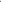 Wykonawca oświadcza, że faktury elektroniczne będą przesyłane z następującego adresu 
e-mail:…………..Wykonawca zapewnia autentyczność pochodzenia, integralność treści oraz czytelność faktury elektronicznej.Za datę otrzymania faktury elektronicznej przez Zamawiającego uznaje się datę wpływu faktury  elektronicznej w formacie PDF do skrzynki odbiorczej poczty elektronicznej Zamawiającego wskazanej w ust. 6 powyżej.Zamawiający zastrzega sobie prawo do zapłaty wynagrodzenia tylko za prace faktycznie wykonane przez Wykonawcę, określone w sporządzonym każdorazowo protokole odbioru.Za roboty niewykonane, choć ustalone zakresem prac, wynagrodzenie nie przysługuje. Wykonawcy nie przysługują roszczenia z tytułu niewykorzystania w całości w okresie obowiązywania Umowy kwoty określonej w ust. 1 powyżej.Zamawiający oświadcza, że: będzie dokonywał płatności za wykonaną usługę z zastosowaniem mechanizmu podzielonej płatności,posiada status dużego przedsiębiorcy w rozumieniu art. 4 pkt 6 ustawy z dnia 8 marca 2013 r. o przeciwdziałaniu nadmiernym opóźnieniom w transakcjach handlowych (Dz. U. z 2021 r., poz. 424).Wykonawca oświadcza, że wskazany przez niego w fakturze rachunek bankowy jest rachunkiem rozliczeniowym służącym wyłącznie do celów rozliczeń z tytułu prowadzonej przez niego działalności gospodarczej.§ 7 [Zakres odpowiedzialności Wykonawcy]Wykonawca zobowiązany jest do posiadania przez cały okres obowiązywania umowy polisy ubezpieczenia od odpowiedzialności cywilnej w zakresie odpowiedzialności kontraktowej i deliktowej z tytułu prowadzonej działalności gospodarczej związanej z przedmiotem umowy w wysokości nie mniejszej niż 50% wartości wynagrodzenia brutto określonego w § 6 ust. 1. Kserokopia właściwej polisy ubezpieczeniowej potwierdzona za zgodność z oryginałem przez Wykonawcę stanowi załącznik nr 6 do umowy i zostanie przekazana Zamawiającemu najpóźniej w dniu podpisania umowy. W przypadku wygaśnięcia polisy, o której mowa w ust. 1, przed zakończeniem okresu obowiązywania umowy, Wykonawca zobowiązuje się do zawarcia nowej umowy ubezpieczenia z zachowaniem ciągłości ubezpieczenia, której termin ważności będzie obejmował okres obowiązywania umowy i do przekazania Zamawiającemu kserokopii polisy potwierdzonej za zgodność z oryginałem przez Wykonawcę wraz z dowodem potwierdzającym opłacenie składki ubezpieczenia, w terminie do 7 dni od daty wygaśnięcia polisy ubezpieczeniowej, o której mowa w ust. 1 powyżej. Wykonawca zobowiązany jest do niezwłocznego rozpatrywania wszelkich skarg osób trzecich na działania lub zaniechania Wykonawcy, przekazanych przez Zamawiającego lub za pośrednictwem Zamawiającego, w terminie nie dłuższym niż 14 dni od daty ich otrzymania oraz powiadomienia Zamawiającego o sposobie załatwienia danej sprawy.Wykonawca ponosi odpowiedzialność za wszelkie roszczenia cywilno-prawne osób trzecich, mogące powstać w wyniku niewłaściwego bądź niezgodnego z umową wykonywania prac.§ 8 [Kary umowne]Zamawiający zastrzega sobie prawo naliczenia kar umownych w następujących przypadkach i wysokościach:niewykonania nasadzeń materiału roślinnego w terminach określonym w § 2 ust. 1 pkt 1 i 2, w wysokości 50 zł za każdy rozpoczęty dzień zwłoki; wykonania nasadzeń przy użyciu materiału roślinnego niezgodnego z parametrami określonymi w załączniku nr 2 do umowy w wysokości 10 zł za każdą roślinę;wykonania prac niezgodnie z warunkami technicznymi oraz zasadami wykonania prac określonymi w załączniku nr 2 do umowy, w wysokości 200 zł  za każdy stwierdzony przypadek (przy czym przez przypadek należy rozumieć każdą rabatę);niewykonania pielęgnacji materiału roślinnego w terminie ustalonym w załączniku nr 2 do umowy, w wysokości 50 zł za każdy rozpoczęty dzień zwłoki, za każdy stwierdzony przypadek (przy czym przez przypadek należy rozumieć każdą rabatę);niewykonania usunięcia materiału roślinnego obumarłego lub w złej kondycji zdrowotnej w terminie ustalonym na podstawie § 3 ust. 8 – w wysokości 50 zł za każdy rozpoczęty dzień zwłoki, za każdy stwierdzony przypadek (przy czym przez przypadek należy rozumieć każdą rabatę);przygotowania materiału roślinnego do odbioru końcowego niezgodnie z warunkami wykonania prac określonymi w załączniku nr 2 do umowy, w wysokości 500 zł za każdy stwierdzony przypadek (przy czym przez przypadek należy rozumieć każdą rabatę);realizacji prac określonych w umowie przez inne podmioty, niż wymienione w § 9 ust. 1 umowy - w wysokości 2000 zł za każdy stwierdzony przypadek;naruszenia zobowiązania, o którym mowa w § 3 ust. 3 -  w wysokości 4000 zł za stwierdzone naruszenie;zwłoki w terminowym przekazaniu Zamawiającemu wykazu pracowników, o którym mowa w § 14 ust. 2 lub jego zmiany – w wysokości 500 zł za każdy dzień zwłoki;zwłoki w terminowym przekazaniu żądanych przez Zamawiającego dowodów, 
o których mowa w § 14 ust. 5 – w wysokości 100 zł za każdy dzień zwłoki;za wykonywanie czynności określonych w § 14 ust. 1 przez osoby niezatrudnione przez Wykonawcę lub podwykonawców na podstawie umowy o pracę - w wysokości 500 zł za każdy stwierdzony przypadek naruszenia.z tytułu braku zapłaty lub nieterminowej zapłaty wynagrodzenia należnego podwykonawcom z tytułu zmiany wysokości wynagrodzenia w sytuacji, o której mowa w § 13 ust. 17, w wysokości 0,2% wartości nieterminowo zapłaconej kwoty lub niezapłaconej przez Wykonawcę kwoty należnej podwykonawcy za każdy dzień zwłoki, z zastrzeżeniem, że łączna wysokość kary z tego tytułu w każdym przypadku nie może przekroczyć 10% wartości nieterminowo zapłaconej lub niezapłaconej kwoty,wypowiedzenia umowy lub odstąpienia od umowy przez którąkolwiek ze Stron z przyczyn leżących po stronie Wykonawcy – w wysokości 10% łącznego wynagrodzenia brutto, określonego w § 6 ust. 1.Łączna wysokość naliczonych Wykonawcy kar umownych nie może przekroczyć 20% łącznego Wynagrodzenia brutto za wykonanie Przedmiotu Umowy, określonego w § 6 ust. 1.Wykonawca wyraża zgodę na potrącenie przez Zamawiającego naliczonych przez Zamawiającego kar umownych z płatności wynagrodzenia należnego Wykonawcy, chociażby wierzytelność Zamawiającego o zapłatę kary umownej nie była jeszcze wymagalna (potrącenie umowne). Z zastrzeżeniem przepisów ustawy z dnia 2 marca 2020 r. o szczególnych rozwiązaniach związanych z zapobieganiem, przeciwdziałaniem i zwalczaniem COVID-19, innych chorób zakaźnych oraz wywołanych nimi sytuacji kryzysowych (Dz. U. poz. 1842, z późn. zm.), w tym art. 15r1, kwoty naliczonych przez Zamawiającego kar umownych, zgodnie z jego wolą, zostaną pobrane bądź z kwoty zabezpieczenia wniesionego przez Wykonawcę, bądź zostaną potrącone z płatności wynagrodzenia należnego Wykonawcy albo wykorzystane zostaną jednocześnie obie możliwości (potrącenie z płatności wynagrodzenia i pobranie z zabezpieczenia). Do wykonania potrącenia nie jest niezbędne złożenie Wykonawcy przez Zamawiającego odrębnego oświadczenia o potrąceniu. Zamawiający prześle Wykonawcy notę księgową określającą wysokość i podstawę naliczonych kar umownych wraz z informacją o dokonaniu potrącenia. W sytuacji, gdy Zamawiający nie dokona potrącenia kar umownych z przysługującego Wykonawcy wynagrodzenia lub zabezpieczenia należytego wykonania umowy, Wykonawca zobowiązuje się do zapłaty kar umownych w terminie 14 dni od daty otrzymania wezwania do zapłaty, przyjmującego formę noty księgowej.W celu uniknięcia wątpliwości, Strony potwierdzają, że Wykonawca ponosi odpowiedzialność za przypadki niewykonania lub nienależytego wykonania Umowy, o których mowa w ust. 1, na zasadach ogólnych określonych w Kodeksie cywilnym, w szczególności w art. 471 K.c., w szczególności może zwolnić się z odpowiedzialności poprzez wykazanie, że nie ponosi odpowiedzialności za dany przypadek niewykonania lub nienależytego wykonania Umowy.Kary umowne są niezależne i należą się w pełnej wysokości, nawet w przypadku, gdy z powodu jednego zdarzenia naliczona jest więcej niż jedna kara. Zamawiający jest uprawiony do dochodzenia poszczególnych kar umownych niezależnie; kary te podlegają sumowaniu.Zapłata kar umownych nie wyłącza prawa Zamawiającego do dochodzenia odszkodowania na zasadach ogólnych za poniesioną szkodę, jeżeli poniesiona przez Zamawiającego szkoda przekroczy wysokość zastrzeżonych w Umowie kar umownych lub powstanie z innych przyczyn.Zapłata kary umownej nie zwalnia Wykonawcy z obowiązku właściwego wykonania pracy oraz korekty już wykonanych prac na własny koszt i ryzyko, w terminie technicznie uzasadnionym na ich usunięcie, wskazanym w protokole. O usunięciu nieprawidłowości Wykonawca zobowiązany jest powiadomić Zamawiającego mailem. Postanowienia niniejszego paragrafu pozostają w mocy także po rozwiązaniu lub wygaśnięciu umowy.§ 9 [Realizacja umowy przez Podwykonawców]Przedmiot umowy będzie realizowany przez Wykonawcę samodzielnie w pełnym zakresie prac [lub w przypadku wskazania podwykonawców w ofercie]. Wykonawca będzie realizował przedmiot umowy przy udziale następujących podwykonawców w poniżej określonym zakresie prac:[oznaczenie podwykonawcy] – zakres powierzonych prac [………………….........................][oznaczenie podwykonawcy] – zakres powierzonych prac [………………..……………………..]Zmiana zakresu prac wykonanych przez Wykonawcę lub Podwykonawców, rezygnacja z podwykonawcy lub wprowadzenie nowego podwykonawcy, wymaga uprzednio poinformowania Zamawiającego oraz wprowadzenia zmian w ust. 1 w formie aneksu do umowy.Na wniosek Zamawiającego Wykonawca zobowiązuje się do przedstawienia kopii zawartej umowy o podwykonawstwo, w terminie 3 dni od wezwania.Umowa o podwykonawstwo nie może zawierać postanowień kształtujących prawa i obowiązki Podwykonawcy, w zakresie kar umownych oraz postanowień dotyczących warunków wypłaty wynagrodzenia, w sposób dla niego mniej korzystny niż prawa i obowiązki Wykonawcy, ukształtowane postanowieniami niniejszej Umowy.§ 10 [Rozwiązanie umowy]Zamawiający może odstąpić od umowę ze skutkiem natychmiastowym na przyszłość  w przypadku:naruszenia przez Wykonawcę w sposób rażący warunków technicznych realizacji umowy oraz zasad wykonania prac zawartych w załączniku nr 2;gdy suma naliczonych kar umownych przekroczy kwotę 10% wartości łącznego wynagrodzenia brutto, o którym mowa w § 6 ust.1,naruszenia zobowiązania, o którym mowa w § 3 ust. 3.W przypadkach wymienionych w ust. 1 powyżej Zamawiający jest uprawniony do odstąpienia od Umowy w całości lub w części niewykonanej w terminie 30 dni licząc od daty powzięcia wiadomości o przyczynie uzasadniającej odstąpienie.Odstąpienie od umowy lub jej wypowiedzenie następuje w formie pisemnej pod rygorem nieważności i powinno zawierać uzasadnienie.§ 11 [Osoby odpowiedzialne za realizację umowy]Ze strony Zamawiającego osobą odpowiedzialną za realizację umowy i wyznaczoną do kontaktów 
z Wykonawcą jest: Dla dzielnicy ………………………. jest: …………………, tel. ………, e-mail………..Ze strony Wykonawcy osobą odpowiedzialną za stałe nadzorowanie prac i wyznaczoną do kontaktów z Zamawiającym jest: …………………, tel. ………, e-mail………..Zamawiający wymaga aby osoba wymieniona w ust. 2 zapewniała stały nadzór merytoryczny prac w trakcie trwania umowy.Zmiana osoby lub danych określonych w ust. 1, 2 następuje przez zawiadomienie drugiej Strony pisemnie lub drogą elektroniczną i nie stanowi zmiany treści umowy.§ 12 [Zmiany umowy]Zmiany i uzupełnienia umowy mogą nastąpić jedynie w trybie przewidzianym w ustawie Pzp, za zgodą obu Stron wyrażoną na piśmie pod rygorem nieważności, w formie aneksu, z zastrzeżeniem wyjątków przewidzianych w umowie.Oprócz okoliczności przewidzianych w umowie, wprowadzenie zmian do umowy jest dopuszczalne, gdy konieczność ich wprowadzenia będzie następstwem:zmian powszechnie obowiązujących przepisów prawa w zakresie mającym wpływ na realizację przedmiotu umowy - zmianie może ulec sposób realizacji umowy, termin jej wykonania lub wysokość wynagrodzenia,zmiany podwykonawstwa określonego w § 9, w tym zmiany zakresu prac wykonywanych przez Wykonawcę lub podwykonawców, rezygnację z podwykonawcy lub wprowadzenie nowego podwykonawcy,wystąpienia siły wyższej uniemożliwiającej wykonanie przedmiotu umowy zgodnie 
z jej postanowieniami, przy czym przez „siłę wyższą” Strony rozumieją zdarzenie nagłe, nieprzewidziane i niezależne od woli Stron, którego skutki są niemożliwe do zapobieżenia, uniemożliwiające czasowe lub trwałe wykonanie umowy w całości lub części, któremu nie można zapobiec ani przeciwdziałać przy zachowaniu należytej staranności. W szczególności za siłę wyższą uznaje się pożar, powódź, epidemię, trzęsienia ziemi, awarię zasilania lub naturalnych źródeł energii, huragany i inne katastrofy naturalne, a także stany nadzwyczajne i wyjątkowe, w tym stan wojny, stan wojenny, stan klęski żywiołowej, stan epidemii, stan zagrożenia epidemicznego, a także strajki, bojkoty, zamachy terrorystyczne, blokady komunikacyjne o charakterze ponadregionalnym, a także przypadki wydawania przez władze krajowe i lokalne aktów prawnych wprowadzających ograniczenia, nakazy lub zakazy określonego zachowania się, niezależnie od formy takiego aktu – w takim wypadku zmianie może ulec sposób realizacji umowy, termin wykonania umowy, wysokość wynagrodzenia.braku dostępności materiału roślinnego na rynku w odpowiedniej ilości - Zamawiający dopuszcza stosowanie zamienników poszczególnych odmian roślin o podobnych parametrach pod względem pory kwitnienia, koloru kwiatów, pokroju oraz wysokości. Wykonawca zobowiązany jest złożyć pisemny umotywowany wniosek w tej sprawie wraz ze wskazaniem proponowanych zamienników i przedłożeniem stosownych dowodów wskazujących na brak dostępności materiału roślinnego na rynku. Wskazane zamienniki muszą zostać zaakceptowane przez Zamawiającego. Zamienniki mogą stanowić nie więcej niż 20% całości zamówienia. Zastosowanie zamienników nie może prowadzić do zmian cen jednostkowych określonych w załączniku nr 1 do umowy.§ 13 [Klauzula waloryzacyjna – art. 436 pkt 4 lit. b oraz art. 439 ustawy Pzp]1. W przypadku zmian wskaźników określonych w art. 436 pkt 4 lit. b ustawy Pzp Zamawiający    
      przewiduje możliwość dokonania zmiany wynagrodzenia Wykonawcy określonego w umowie.2.  Wprowadzenie zmiany wskazanej w ust. 1 wymaga złożenia przez Wykonawcę w terminie 30 dni     
     od daty wejścia w życie nowych przepisów:     1) wniosku w sprawie odpowiedniej zmiany wynagrodzenia,     2) szczegółowego uzasadnienia wpływu zmian wskaźników na koszty wykonania zamówienia    
          przez Wykonawcę, zawierającego w szczególności kalkulację uwzględniającą, zależnie od 
          zakresu ogłoszonych zmian:          a)   kosztorys przedstawiający proponowane ceny jednostkowe i wartości (netto i brutto),          b)   liczbę pracowników zatrudnionych przy realizacji umowy,          c)   formę zatrudnienia pracowników,          d) wskazanie  liczby  pracowników  objętych  ubezpieczeniami  społecznymi   lub 
                ubezpieczeniem zdrowotnym,          e) wskazanie  liczby  pracowników  zatrudnionych  przy realizacji umowy objętych    
                pracowniczymi planami kapitałowymi,          f)   kopii, poświadczonego za zgodność z oryginałem, dokumentu potwierdzającego objęcie    
                podatkiem od towarów i usług dostaw lub usług świadczonych przez Wykonawcę 
                w związku z realizacją umowy.3.  Jeżeli do upływu 30 dni od daty wejścia w życie nowych przepisów Wykonawca nie zwróci się do    
     Zamawiającego o zmianę wysokości wynagrodzenia, Zamawiający uzna, że zmiana przepisów    
     nie ma wpływu na koszty wykonania  przedmiotu umowy przez Wykonawcę.4.  Uzgodnione zmiany wynagrodzenia zostaną wprowadzone do Umowy w formie aneksu.5.  Wprowadzone aneksem do Umowy zmiany wynagrodzenia będą obowiązywały od pierwszego    
      dnia miesiąca następującego po zawarciu aneksu.6. Wysokość wynagrodzenia Wykonawcy nie podlega zmianie, jeżeli zmiana wskaźników    
      określonych w art. 436 pkt 4 lit. b ustawy Pzp zostanie wprowadzona aktami prawnymi   
      opublikowanymi na dzień wszczęcia postępowania o udzielenie zamówienia publicznego.W przypadku zmiany ceny materiałów lub kosztów związanych z realizacją przedmiotu umowy, wynagrodzenie Wykonawcy określone w § 6 ust. 1 ulegnie zmianie, na zasadach określonych poniżej.Zmiany wynagrodzenia dokonuje się na podstawie wniosku złożonego przez jedną ze Stron umowy nie wcześniej niż po upływie 12 miesięcy od dnia zawarcia umowy.Zmiana wynagrodzenia przysługuje w przypadku gdy z komunikatów Prezesa Głównego Urzędu Statystycznego (dalej jako „Prezes GUS”) ogłaszanych po zawarciu umowy i dotyczących czterech następujących po sobie kwartałów wynika, że suma ogłaszanych wartości zmian cen towarów i usług konsumpcyjnych wynosi więcej niż  5,0%. Wniosek o zmianę może dotyczyć wyłącznie wynagrodzenia za prace pozostałe do zrealizowania i odbioru po dniu złożenia wniosku.Strony  dokonają zmiany wynagrodzenia zgodnie z art. 439 ustawy Pzp w formie pisemnego aneksu do umowy. Ustalone wynagrodzenie będzie waloryzowane jednokrotnie o wartość wskaźnika cen towarów i usług, publikowanego w komunikacie Prezesa GUS, zgodnie ze wzorem opisanym w ust. 15 poniżej. Zwaloryzowana stawka wynagrodzenia znajduje zastosowanie począwszy od kolejnego miesiąca kalendarzowego, następującego po miesiącu, w którym zawarto aneks do umowy, o którym mowa w ust. 11 powyżej.Zamawiający nie dopuszcza zwiększenia wynagrodzenia o ww. wskaźnik w zakresie kosztów objętych zmianami możliwymi do przeprowadzenia na podstawie ust. 1 powyżej, w szczególności kosztów pracowniczych.  Wartość zmiany wynagrodzenia - Wartość zmiany (WZ) określa się na podstawie wzoru: WZ = W x  F%, przy czym:W - wynagrodzenie netto za usługi, o których mowa w ust. 10,F – średnia arytmetyczna czterech następujących po sobie wartości zmian cen towarów i usług konsumpcyjnych wynikających z komunikatów Prezesa GUS, o których mowa w ust. 9.Wartość zmiany wynagrodzenia umownego, o którym mowa w ust. 15 należy powiększyć o podatek VAT należny.Wykonawca, którego wynagrodzenie zostało zmienione zgodnie z ust. 15, zobowiązany jest do zmiany wynagrodzenia przysługującego podwykonawcy, z którym zawarł umowę, w zakresie odpowiadającym zmianom cen materiałów lub kosztów dotyczących zobowiązania podwykonawcy, jeżeli łącznie spełnione są następujące warunki: przedmiotem umowy są usługi,okres obowiązywania umowy przekracza 12 miesięcy.Maksymalna zmiana wartości wynagrodzenia Wykonawcy tj. suma wszystkich wprowadzanych zmian na podstawie ww. postanowień nie może przekroczyć łącznie wartości stanowiącej 5% wartości wynagrodzenia, o którym mowa w § 6 ust. 1.Jeśli okres czasu liczony od terminu składania ofert do dnia zawarcia Umowy wynosi ponad 180 dni, w celu ustalenia zmiany wynagrodzenia stosuje się odpowiednio postanowienia ust. 7-18 powyżej, z zastrzeżeniem, że:wniosek o zmianę wynagrodzenia może zostać złożony nie wcześniej niż po upływie 12 miesięcy od upływu terminu składania ofert,zmiana wynagrodzenia przysługuje w przypadku gdy z komunikatów Prezesa GUS ogłaszanych po terminie składania ofert i dotyczących czterech następujących po sobie kwartałów wynika, że suma ogłaszanych wartości zmian cen towarów i usług konsumpcyjnych wynosi  więcej niż 5%. § 14 [Klauzula społeczna -  art. 95 ust. 1 ustawy Pzp]Do realizacji prac polegających na pielęgnacji roślin w okresie wegetacyjnym tj. od 01.03.2023 do 30.09.2023 r. Wykonawca zatrudni pracowników w oparciu o umowę o pracę, w rozumieniu przepisów ustawy z dnia 26 czerwca 1974 r. - Kodeks pracy (Dz. U. z 2020 r., poz. 1320 z późn. zm.). Pracownicy zostaną zatrudnieni do wykonywania następujących prac: podlewanie, pielenie mis, uzupełnianie ściółki, monitoring roślin pod kątem występowania szkodników i patogenów.Wykonawca przedstawi wykaz pracowników, stanowiący załącznik nr 7 do umowy najpóźniej 7 dni przed przystąpieniem do prac pielęgnacyjnych. Wykonawca zobowiązany jest zawrzeć w każdej umowie o podwykonawstwo stosowne postanowienia, zobowiązujące podwykonawców do zatrudnienia na umowę o pracę osób wykonujących wskazane w ust. 1 powyżej czynności.Zmiana wykazu pracowników nie stanowi zmiany umowy. O zmianie Wykonawca zobowiązany jest powiadomić Zamawiającego w formie pisemnej przedkładając zaktualizowany wykaz pracowników w terminie 7 dni od daty zaistnienia zmiany.W trakcie realizacji umowy, na każde wezwanie Zamawiającego w wyznaczonym w tym wezwaniu terminie, Wykonawca przedłoży Zamawiającemu wskazane poniżej dowody w celu potwierdzenia spełnienia wymogu zatrudnienia na podstawie umowy o pracę przez Wykonawcę lub podwykonawcę osób wykonujących wskazane w ust. 1 powyżej czynności w trakcie realizacji umowy:oświadczenia pracowników wymienionych w wykazie, o którym mowa w ust. 2;oświadczenia Wykonawcy lub podwykonawcy o zatrudnieniu osób wymienionych w wykazie, o którym mowa w ust. 2;poświadczoną za zgodność z oryginałem odpowiednio przez Wykonawcę lub podwykonawcę kopię umowy/umów o pracę osób wymienionych w wykazie, o którym mowa w ust. 2 powyżej (wraz z dokumentem regulującym zakres obowiązków, jeżeli został sporządzony). Kopia umowy/umów powinna zostać zanonimizowana w sposób zapewniający ochronę danych osobowych pracowników, zgodnie z przepisami RODO oraz wydanymi na ich podstawie krajowymi przepisami z zakresu ochrony danych osobowych (tj. w szczególności bez adresów, nr PESEL pracowników). Imię i nazwisko pracownika nie podlega anonimizacji. Informacje takie jak: data zawarcia umowy, rodzaj umowy o pracę, zakres obowiązków pracownika i zakres obowiazków powinny być możliwe do zidentyfikowania;zaświadczenie właściwego oddziału ZUS, potwierdzające opłacanie przez Wykonawcę lub podwykonawcę składek na ubezpieczenia społeczne i zdrowotne z tytułu zatrudnienia na podstawie umów o pracę za ostatni okres rozliczeniowy;poświadczoną za zgodność z oryginałem odpowiednio przez Wykonawcę lub podwykonawcę kopię dowodu potwierdzającego zgłoszenie pracownika przez pracodawcę do ubezpieczeń, zanonimizowaną w sposób zapewniający ochronę danych osobowych pracowników, zgodnie z przepisami RODO oraz wydanymi na ich podstawie krajowymi przepisami z zakresu ochrony danych osobowych. Imię i nazwisko pracownika nie podlega anonimizacji.§ 15 [Ochrona danych osobowych]W związku z realizacją niniejszej umowy Zamawiający udostępnia Wykonawcy zwykłe dane osobowe pracowników Zamawiającego w postaci imion, nazwisk, numerów  telefonów oraz adresów e-mail wskazanych w § 11 ust. 1 umowy.Wykonawca oświadcza, iż znany jest mu fakt, że od momentu udostępnienia danych, 
o których mowa w ust. 1, realizuje on samodzielnie w stosunku do tych danych obowiązki 
administratora określone w przepisach Rozporządzenia Parlamentu Europejskiego i Rady (UE) 2016/679 z dnia 27 kwietnia 2016 r. w sprawie ochrony osób fizycznych w związku z przetwarzaniem danych osobowych i w sprawie swobodnego przepływu takich danych oraz uchylenia dyrektywy 95/46/WE (ogólne rozporządzenie o ochronie danych, Dz. Urz. UE L 119 z 4.05.2016 r., dalej: „RODO”) oraz przepisach krajowych z zakresu ochrony danych osobowych, w szczególności ustawy z dnia 10 maja 2018 r. o ochronie danych osobowych (Dz. U. z 2019 r. poz. 1781).Zamawiający nie odpowiada za wypełnianie przez Wykonawcę obowiązków, o których mowa 
w ust. 2.Zamawiający oświadcza, iż realizuje obowiązki Administratora danych osobowych, określone 
w przepisach RODO, w zakresie danych osobowych Wykonawcy, w sytuacji, w której jest on osobą fizyczną (w tym osobą fizyczną prowadzącą działalność gospodarczą), a także danych osobowych osób, które Wykonawca wskazał ze swojej strony do realizacji niniejszej umowy. § 16 [Postanowienia końcowe]Prawa Wykonawcy z tytułu niniejszej umowy nie mogą być przez Wykonawcę przenoszone na osoby trzecie ani w całości ani w części bez zgody Zamawiającego wyrażonej w formie pisemnej pod rygorem nieważności. Dotyczy to w szczególności wierzytelności o zapłatę wynagrodzenia. Jeżeli którekolwiek z postanowień umowy uznane będzie za nieważne z mocy prawa, prawomocnego orzeczenia sądu lub ostatecznej decyzji innego uprawnionego organu administracji publicznej, albo jeżeli wskutek zmiany przepisów obowiązującego prawa lub zmiany interpretacji przepisów przez organy stosujące prawo, istnieje wysokie prawdopodobieństwo uznania za nieważne niektórych postanowień umowy, Strony z poszanowaniem obowiązujących przepisów prawa niezwłocznie podejmą negocjacje w celu zastąpienia postanowień nieważnych lub postanowień, które mogą być uznane za nieważne, innymi postanowieniami, które będą realizować możliwie zbliżony cel gospodarczy.Strony zobowiązują się polubownie rozwiązywać spory powstałe na tle realizacji postanowień umowy. W przypadku braku możliwości polubownego rozwiązania sporu, sądem właściwym do jego rozstrzygnięcia będzie sąd powszechny właściwy dla siedziby Zamawiającego.W sprawach nieuregulowanych postanowieniami niniejszej umowy mają zastosowanie przepisy Kodeksu cywilnego i ustawy  Prawo zamówień publicznych.Umowę sporządzono w dwóch jednobrzmiących egzemplarzach, jeden dla Zamawiającego i jeden dla Wykonawcy / Umowę sporządzono w formie elektronicznej i opatrzono kwalifikowanym podpisem elektronicznym.Następujące załączniki stanowią integralną część umowy:Załącznik nr 1 – Zakres prac i ceny jednostkowe,Załącznik nr 2 – Warunki techniczne wykonania umowy oraz zasady wykonywania prac wraz z przewidywanymi terminami realizacji prac,Załącznik nr 3.1-3.2 – Zestawy roślin,Załącznik nr 4 – Lokalizacja i powierzchnia obsadzeń,Załącznik nr 5 – Potwierdzenie wniesienia zabezpieczenia,Załącznik nr 6 – Kopia Polisy OC,Załącznik nr 7 – Wykaz pracowników.…..………………………………					…..………………………………ZAMAWIAJĄCY							WYKONAWCA